Eléments de synthèse : 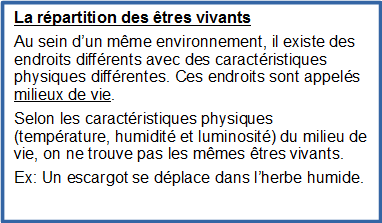 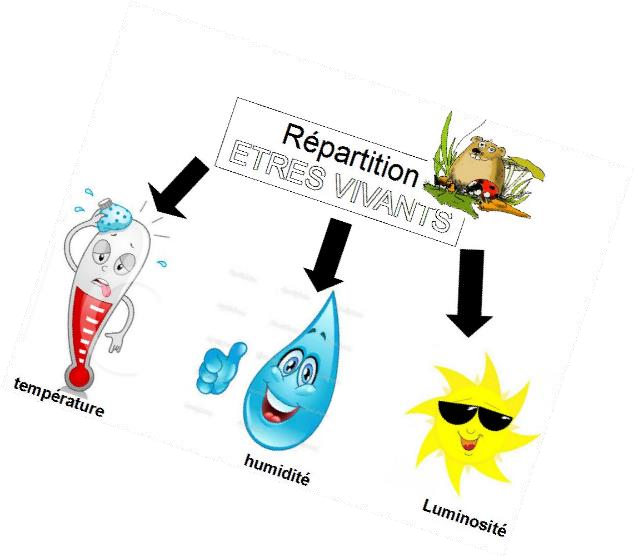 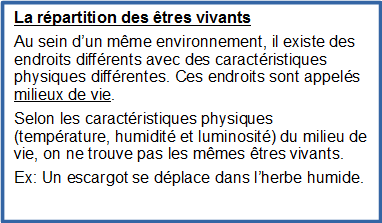 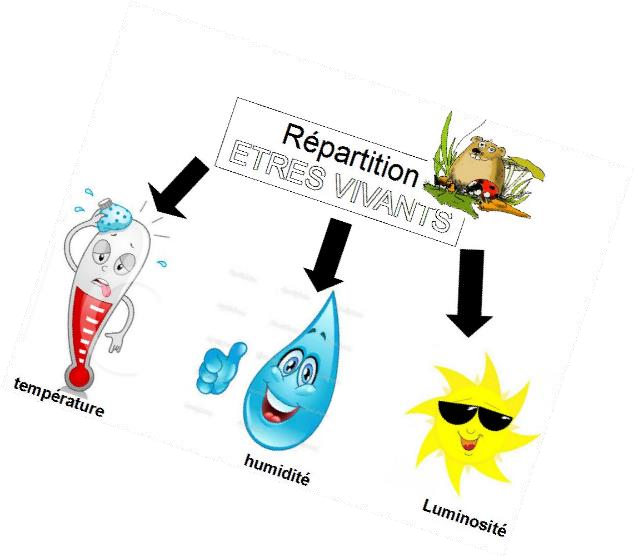 En fonction des caractéristiques du milieu  	(humidité, chaleur, luminosité…) se développent  	différentes familles de plantes.  	Succulentes et cactus : milieu aride (chaud et sec)  	Plantes de la toundra : milieu froid et sombre  	Plantes tropicales : milieu chaud et humide 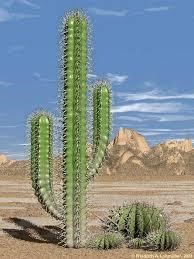 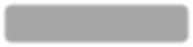 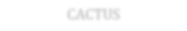 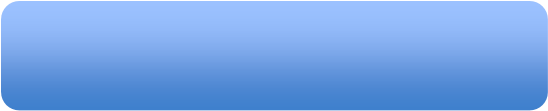 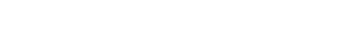 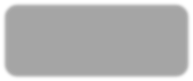 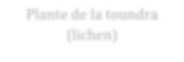 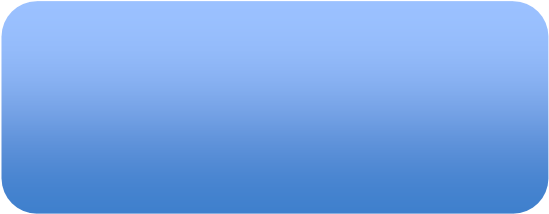 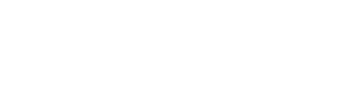 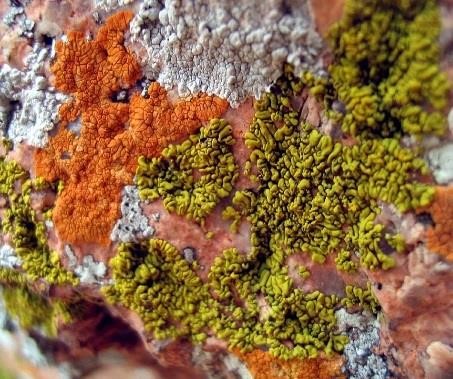 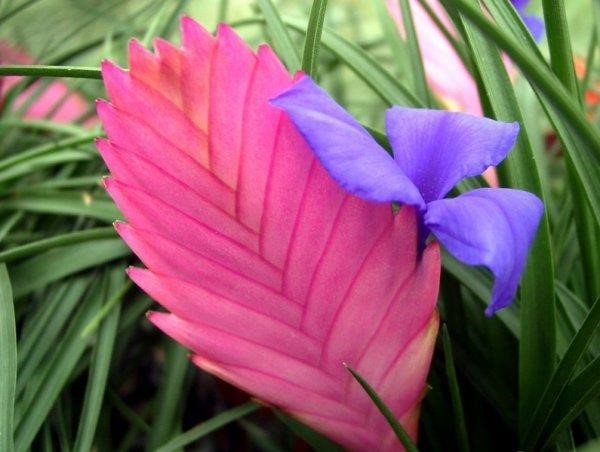 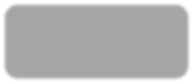 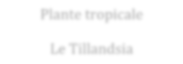 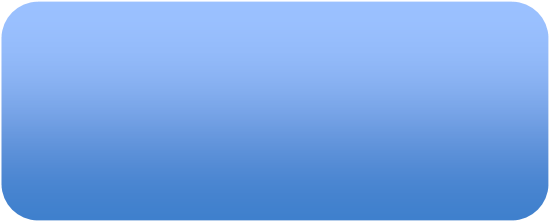 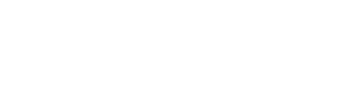 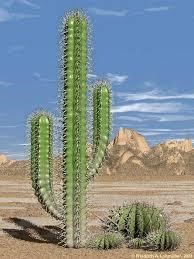 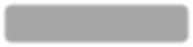 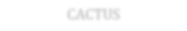 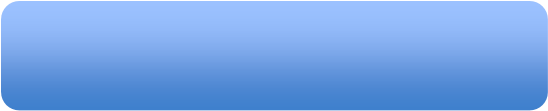 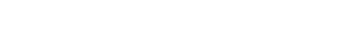 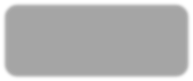 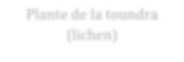 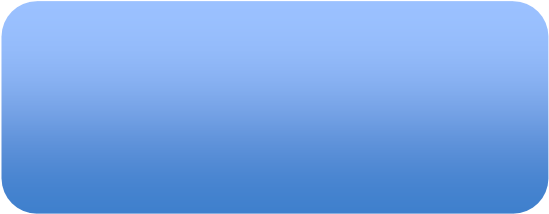 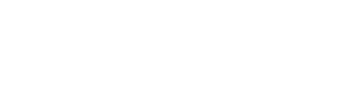 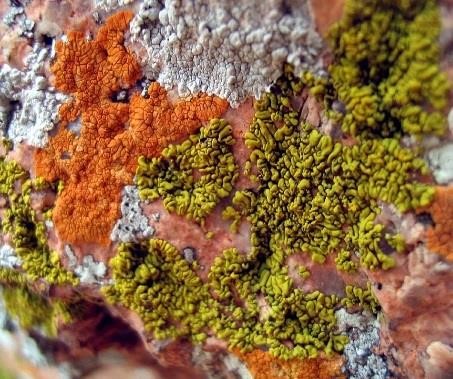 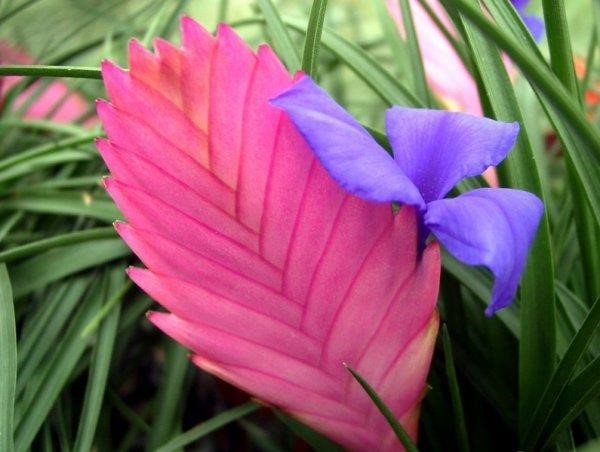 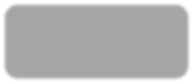 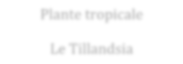 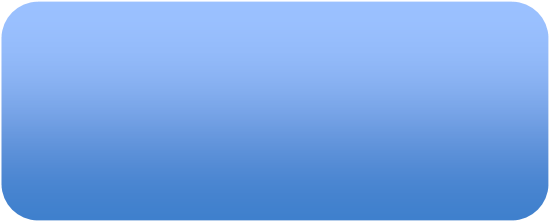 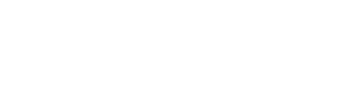 E.S.T Collège Goscinny Valdoie Académie de Besançon 	2Le développement des végétaux dans un milieu Comment se développent les végétaux ? Cycle 3 - EST 